Subject Pronouns						Nombre_________________________Grammar							Feca ____________________________Subject Pronouns – NotesThe two subject pronouns that BOTH mean “you” are:  ___________________________									_____________________________________________ is the familiar (friend, family, someone your age) “you.”__________________is the formal (teacher, adult) “you.”Vosotros is the plural/familiar “you” used in ______________________________________The following subject pronouns have feminine forms:  ___________________________									___________________________									___________________________When you have a group of males and females you always use the masculine form of “they.”  This subject pronoun is:  ________________________________________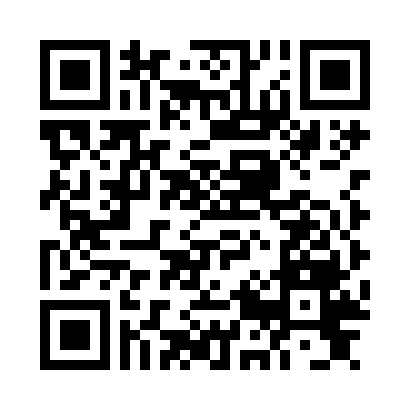 Práctica:  Write the correct Spanish subject pronoun for each subject. Los chicos 	_______________________________Mi professor ______________________________Tú y yo	______________________________La compañera de clase  __________________________Mi amiga y yo  	_____________________________Tú y ella 	________________________________Marcos 	_______________________________Manuel y Andrés 	_________________________Susana 	____________________________Julia y Sofía	__________________________. SingularPlural